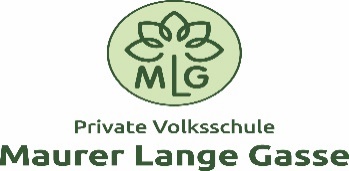 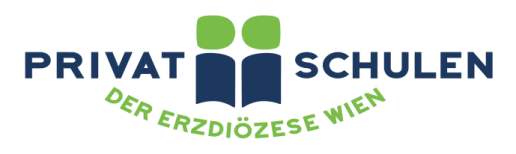 Voranmeldungfür das Schuljahr	 	   2022/23   2023/24    		   2024/25Name des Kindes: _____________________________________________Geburtsdatum: ___________________Wohnadresse: ________________________________________________Geburtsland: _____________________Geburtsort: ______________________Geschlecht: ______________________Staatsbürgerschaft: ________________________Religion: ________________________Muttersprache: ________________________________________Sozialversicherungsnummer des Kindes: ___________________Name des Vaters: _________________________________Beruf des Vaters: _________________________________Wohnadresse des Vaters: ____________________________________________Telefonnummer: ____________________________Name der Mutter: _________________________________Beruf der Mutter: _________________________________Wohnadresse der Mutter: ____________________________________________  Telefonnummer: ______________________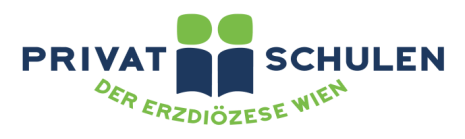 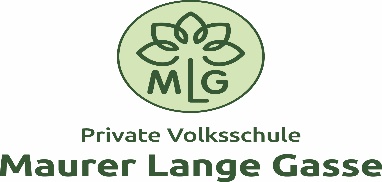 Geschwister (Vorname und Geburtsjahr): ________________________________________________________________________________________________________________________________Besucht derzeit einen Kindergarten:          ja                 nein   Wenn ja:Wo? ______________________________________Seit wie vielen Jahren? ______________Halbinternat erwünscht?                     14:00 Uhr                                                        17:30 Uhr					          kein HIDatum: ______________                   Unterschrift: ______________________